Муниципальное бюджетное  общеобразовательное  учреждение 
              «Средняя общеобразовательная   казачья  школа» 
             с. Знаменка ,  Нерчинский район, Забайкальский край  Муниципальный   конкурс   исследовательских  и творческих  работ                                                 школьников       «Шаг  в науку»                                  Секция    «Искусство»                    Тема  работы :  «Учителя,  мы помним  ваши имена»                                                                              Слащёв Даниил  - 8 класс                                                                                                МБОУ СОККШ                                                                                                с. Знаменка                                        Научный руководитель: Трушина Светлана  Юрьевна                                                                            Учитель музыки                                                              высшей квалификационной  категории                                                                   МБОУ  СОКШ  с. Знаменка                                  СодержаниеВведение …………………………………………………………..…………1I Тема  учительства в кинематографе  XX века …………………………...3                             II . Образ учителя в кинофильмах XXI века………………………………..5Заключение………………………………………………………………….. 7Список литературыПриложенияВведениеВыбранная мною тема исследовательской работы не случайна -   я сын учителя  и  об этой профессии  знаю не понаслышке,  я  понимаю всю трудность и нужность этой  профессии, которая, несомненно, одна из самых благородных  и нужных на Земле. Именно учитель закладывает в детях основы знаний, учит мыслить и рассуждать, а самое главное – учит быть честными и достойными людьми. В нашей школе преподают замечательные учителя, многих из которых можно назвать Учителем с большой буквы. Я  всегда буду  помнить  свою первую учительницу,  и к  своим 14 годам я заметил, что в каждом возрасте отношение к образу учителя меняется.  Когда я был в младших классах,  то считал, что учитель должен, в первую очередь, быть добрым, хорошим, умным. В средних классах я был уверен, что учитель должен быть  справедливым,  понимающим, строгим и внимательным. Теперь я думаю, что учитель ко всем уже перечисленным  мною качествам,  должен быть ещё  более образованным и  высококвалифицированным.            В этом учебном году   по плану школьной  «Недели искусства»  классам были даны задания    приготовить  презентации, которые освещали тему образа учителя в разных видах искусства. Меня очень заинтересовали  темы образа учителя в  литературе, скульптуре, в кинофильмах  20 века, живописи, изображения учителя на почтовых  марках, песни об учителях, которых более тысячи!  Не оставила меня равнодушным и та информация, что  в годы войны не остались в стороне и учителя. Большинство мужчин ушли из школ на фронт. Учителя-фронтовики стали командирами и солдатами, внесли свой вклад в победу, также я узнал, что в 2010 году, состоялся сетевой образовательный проект, посвященный памяти учителей-фронтовиков. Актуальность моей  работы продиктована тем, что образ   учителя, по сравнению с фильмами  20 века,   в 21 веке чаще   показан отрицательным  и негативным.              На уроках литературы  мы уже  обращались к теме учительства и  к образам  учителя в произведениях разных писателей,  много спето песен об учителях на уроках музыки, мы часто слышим песни  об учителе на разных концертах и мероприятиях. Поскольку 2016 год объявлен Годом российского  кино, то я решил проследить   изменение  образа учителя в  киноискусстве.                                                                                                                                                        1Цель работы –  проследить изменение образа учителя на разных этапах истории развития образования на примере киноискусстваЗадачи исследования: -рассмотреть    образ учителя в   кинематографе  XX -  начала  XXI века-сопоставить различные трактовки образов педагогов в советских кинофильмах и в сериалах нового времени;-через  исследования  формировать  уважение к нелёгкому труду учителяПредмет исследования:  образ учителя  Объект  исследования:   особенности образа учителя   на примере  кино.Тема работы: … «Учителя,  мы помним ваши имена»Гипотеза: если образ учителя давних времён значительно отличается от образа сегодняшнего времени, то в кино  образ учителя может быть далёк от реальности как прошлых времён, так и сегодняшнего времени.План работы:подобрать литературу  и материалы для работы просмотреть кинофильмы. проследить изменения  образа  учителя   на примере кино,4.    сделать выводы                                                                                                                                                                      2                                              «Учителя,  мы помним ваши имена» Слащёв Даниил                                                                              Забайкальский край, Нерчинский район, с.Знаменка, Муниципальное бюджетное  общеобразовательное учреждение «Средняя общеобразовательная  казачья  школа» I  Тема учительства в кинематографе  XX  века               Для формирования  образа учителя, простого понимания, кто он такой и какое место занимает в социуме,  не достаточно. Важно представлять себе: каков он или каким он должен быть. Являясь определенным общественным ориентиром, кинообраз учителя влияет на отношение к этой общественной фигуре всех членов общества: учеников, их родителей и, что немаловажно, самих учителей. Представляя учителя в кино, общество через творческую интеллигенцию способно выражать свои ожидания, дать возможность педагогам понять, какого учителя общество желает видеть в школе. Учитель же получает вектор для личностного, творческого, и профессионального развития.Опираясь на данный тезис, можно утверждать, что кинообраз учителя обеспечивает возникновение целого ряда критериев оценки и самооценки реального педагога, переводя кинематограф и педагогику в одну смысловую плоскость. [ 3 ]Образ учителя в кино меняется в зависимости от внутренней политики государства. Причем, на этот образ оказывает влияние не только политика государства в области образования, но и общая внутриполитическая доктрина. За последние 80 лет в СССР и России учитель на экране проходит путь от передового представителя народа (в кино 30-х годов) к практически не подверженному критике «государственному» человеку (конец 40-х- начало 50-х годов), а затем через противоречивость «хрущевского» и «брежневского» кинематографа к малозаметному «представителю сферы образовательных услуг» в постсоветском российском кино. [1, с.30-36] В советское время образ учителя в кино был показан как  образ совершенно идеальных людей , которые боролись за каждого ученика, будь то ребенок или взрослый, считая своим долгом привить ему любовь к знаниям.  В  то время образ учителя в кино был необыкновенно прекрасен. Это было связано с рекламой профессии учителя.. Основной задачей кино было вдохновлять людей, чтобы они брали пример с героев. В реальности  же,   зачастую, таких учителей, как в советском кино, конечно, не было «Весна на Заречной улице», «Первая учительница», «Доживем до понедельника», «Большая перемена», «Первый учитель»  — список можно и продолжить.В этих картинах учитель показан как мессия, ведущий своих подопечных в светлое, прекрасное будущее. «Сельская учительница» (1947г) Другое название: Воспитание чувств(Приложение 1.1)Бывшая гимназистка Варенька перед  Первой мировой войной едет учить крестьянских детей, как тогда говорили  - "идет в народ". Сурово встречает российская деревня юную учительницу. Кто она для них? Девчонка городская! А скольких детей она вырастила, сделала настоящими людьми, воспитала.                                                                           Это ее ученики ушли на фронт в 1941 году, и следующее поколение - их детей - она вновь приняла в свой класс в послевоенные годы…[5]Сельская учительница, стала для своих учеников второй матерью, настоящей, искренней, любящей и понимающей, верящей в них и, несмотря на сложности и тяжелые условия проживания,  она становится одной из активисток в борьбе с кулачеством в данной деревне.                                                                                                                      3Вспомним сцену из картины «Весна на Заречной улице» (1956г), когда молодая учительница Татьяна Сергеевна сидит, слушая по радио концерт классической музыки Она кажется человеком из другого мира, попасть в который можно только через школу.       Фильм "Весна на Заречной улице" про рабочую молодежь, про интересы , любовь и увлечения. Пропагандируется важность учебы в жизни.   (Приложение 1.2)Доживем до понедельника (1968)  (Приложение 1.3)Один из лучших советских фильмов о школе, о сложных взаимоотношениях учеников и педагогов.Этот фильм неизвестно как бы смотрелся без Вячеслава Тихонова, умеющего выдержать паузу... только серьезный взгляд выдает то, что учитель думает... прежде чем сказать...
Трогательный и добрый фильм о нескольких днях в советской школе. Хотя показана всего неделя из жизни героев, но как объемно и качественно она показана.
Отличный фильм о настоящих учителях. Этот фильм нужно смотреть, хотя бы для того, чтобы знать, каким должен быть учитель...Интересно показаны отношения между детьми, между учителями, обстановка в классах и в учительской, конфликтные ситуации и дружба, насмешки и понимание, способность поддержать и простить.
                 Неоднозначную реакцию вызвал фильм «Доживем до понедельника», который сегодня считается классикой. Многие педагоги возмущались: безобразие, вы порочите образ учителя! Особенное бешенство вызывала сцена, где герой Тихонова приходил домой и просил маму налить ему водки. Прошли годы, и сегодня учитель истории, которого сыграл Тихонов, считается образцовым.[5]Большая перемена (1973)    (Приложение 1.4)Нестор Петрович – классный руководитель 9-А, поначалу далекий от мирской суеты, начинает жить заботами своих взрослых учениковВесь фильм пронизан легким юмором, смешными жизненными ситуациями.
Как то, конечно, непривычно в наше время смотреть, что за школьными партами сидят взрослые дяди и тети.Трудно всему научить и вырастить человека из ребенка, но еще труднее научить новому и сделать настоящими людьми взрослых! Как приучить к дисциплине, заставить учить уроки, да даже просто - не пропускать учеников, если они… старше их учителя? Как добиться от них уважения, понимания, доверия? Ответы на все эти вопросы есть в телевизионном фильме "Большая перемена", фильме о вечерней школе для взрослых.   Фильм наполнен добротой, обаянием, юмором и буквально "растащен на цитаты"                                Именно тогда, когда советское образование было «лучшим» в мире, эти персонажи на экране, а также литературные образы (благо, что СССР был еще и самой читающей страной в мире) и формировали образ советского учителя. В каждом из этих фильмов учитель – это что-то святое, необыкновенный, глубокоуважаемый и почитаемый человек. Нужно признать, что в те годы это так и было на самом деле.               Но жизнь изменилась, и в кино пришли жесткие образы.  Это касается не только учителей, современные фильмы о школе просто вписываются в общий тренд. Общество перекладывает на учителей ответственность не только за целую ораву распущенных,   никому не нужных детей,  но и за все вообще.                                                                                                                                                        4                                               « Учителя,  мы помним ваши имена» Слащёв Даниил                                                                              Забайкальский край, Нерчинский район, с.Знаменка, Муниципальное бюджетное  общеобразовательное учреждение «Средняя общеобразовательная  казачья  школа» 2. Образ учителя в кинофильмах XXI века Кто он - настоящий учитель, педагог? От фильма к фильму мы видим, как менялись учителя и ученики вместе с эпохой, какими были, какими стали...                                                                                                                                                                                                                                                          В современных киноисториях много реального: есть случаи, когда учителя действительно дрались с учениками и родителями, но все-таки подобный образ преподавателя еще больше роняет престиж этой и без того трудной профессии.  .[4 ]   Как же так оказалось, что самая нужная профессия является трудом благородным, но не благодарным? Кто или что формирует сегодня такой непопулярный имидж учителя, как профессии  непрестижной, малооплачиваемой, но довольно трудной и нервной?                   В современном  кинематографе - например, картины «Школа» и  «Географ глобус пропил», как раз и дают нам образ обычного учителя: практически нищего человека, при этом ощущающего острую ненужность своей профессии. Никому, включая самих учеников, их знания не нужны. То, что они вдалбливают, — странный обряд, оставшийся от прошлого. В этих фильмах особенно отчетливо видно презрение к делу учителя и к образованию как к таковому. Такой радикальный режиссерский подход, тем не менее, отражает общую ситуацию. Кинематограф достаточно объективно показывает крайний упадок не только профессии педагога, но и всей системы образования, причем именно с социально-психологической стороны. .[5 ]                  Фильм «Географ  глобус пропил»   (2010г) Обычный биолог Виктор Служкин, к среднему возрасту  спасаясь от безденежья, устраивается в захолустную сельскую школу обычным учителем географии. Как человек, не имеющий педагогического образования и обладающий отнюдь не педагогической внешностью и привычками, он сразу попадает в немилость к местному завучу. Да и дети, старшеклассники, совершенно не воспринимают его всерьез. Виктору приходится по крупицам завоевывать авторитет на своей новой должности.
Пытаясь завоевать доверие детей, школьный географ берет их с собой в поход – сплавляться по реке. Там, плечом к плечу встретившись со стихией, преодолевая холод и трудности,    Виктор и его подопечные по-настоящему раскрываются друг перед другом. Именно тогда суждено было зародиться новому, запретному, но всепоглощающему чувству между учителем и его ученицей.  Это фильм о кризисе среднего возраста, аналогичный тем же «Полетам во сне и наяву», «Утиной охоте».                                                                                                                           Учитель не может быть неприкасаемой фигурой. Любое настоящее искусство исследует глубины человеческой психики, ментальные проблемы и так далее. Учитель в кино,  прежде всего,  человек со всеми человеческими слабостями и страстями. . [4] .     (Приложение1.5)Современный  кинематограф предлагает зрителю совсем другой образ учителя. Так, в фильме «Училка», получившем ряд наград на фестивале «Окно в Европу», учительница, которую сыграла Ирина Купченко, отбирает у ученика пистолет,                                                                                                                                                      5чтобы с помощью него восстановить свой авторитет и заставить учеников играть по своим правилам. Так почему же картины о школе в российском кино из лирической мелодрамы трансформировались в жесткую драму с социальным подтекстом? .[ 4 ]   (приложение 1.6)  "Школа" (2010 г)- это многосерийный авторский проект Валерии Гай Германики, радикальный сериал про подростков. Так жизнь школы еще никто не показывал, и такой предельной документальности на нашем телевидении раньше не было.[3]                    
Валерия Гай Германика
Этот фильм  о целом мире, о детях, о родителях, об учителях, о взрослении и одиночестве. Об этом закрытом мире, куда чужие не могут попасть.                                                           О невозможности найти общий язык с окружающими. Но образы учителей в фильме, сначала жесткие и отталкивающие, постепенно преображаются, и становится понятно, что они не такие уж и плохие люди. Нельзя вешать ярлыки и разделять все на черное и белое. Среди учителей, как в любой массовой профессии, есть и умные, и ограниченные. Мне этот сериал не понравился, я считаю его просто ужасным! Не думаю, что такое  реально  творится в обычной школе? Может только в каких-нибудь учреждениях для трудных подростков.  Я против таких фильмов о школе. (Приложение 1.7)                 Так как же представлен образ учителя и школы в современном кино?
Названия фильмов говорят сами за себя.
Сериал "Учитель в законе", где учитель литературы,  бывший уголовник, вор в законе.
Фильм "Географ глобус пропил", где учитель географии алкоголик.
Фильм "Училка", где учительница с пистолетом в руках берёт в заложники своих учеников, совершает теракт. Такого на самом деле никогда не было в реальности. Зачем лгать?.
Сериал "Физрук",  где учитель физкультуры,  бывший  бандит,  пытается украсть деньги из школьного сейфа,  позволяет себе разные вольности с молодыми учительницами.
В сериале "Школа" учителя и ученики тоже изображены в негативном свете.
Вот они какие, учителя-  алкоголики, уголовники, террористы !
И кто будет потом уважать и ценить учителей?
Получается, чем грязнее покажешь школу, учителей, тем круче, затейливей фильм.
А где образ доброго, честного учителя, мудрого наставника молодёжи? Его нет!
А зачем, когда модно только очернять труд учителя!
И во всём этом сквозит неблагодарность и непорядочность к своим учителям.
Унижая, уничтожая личность учителя, рисуя его только в негативных тонах,
наши киношники наносят огромный вред детям и обществу в целом,
подрывая ради эпотажа моральные устои и воспитывая цинизм, жестокость и безнравственность      [6] Положительный образ учителя, господствующий на экране, способен содействовать повышению качества образования. Негативный или нейтральный образ учителя на экране способствует снижению его авторитета и, соответственно, авторитета системы образования в целом. Следствием является снижение образовательной мотивации молодежи и снижение уровня образованности.Хотелось бы видеть  на экранах  такие  фильмы, которые бы воплотили образ настоящего учителя, а не те фильмы,  что втаптывают в грязь  наших педагогов!                                    6                                                                   Заключение               В ходе работы  мы  выяснили, что все изменения, касающиеся учителя и его взаимоотношений с учениками в реальной действительности, отразились  в искусстве кино, что  оценка  образа учителя  противоречива, и  отношение к образу учителя является неоднозначным, также узнали, что в кинофильмах   21 века образ  учителя больше негативный   или  отрицательный.   Кинофильмы 20 века создали  образ учителя с высокими моральными качествами, который выполнял великую миссию – образовать безграмотный народ России. Социальный и нравственный статус учителя был высок. Любовь к детям, преданность своему делу, готовность к самопожертвованию и высокая гражданская позиция – вот что отличает учителя  20 века.                   Престиж учительской профессии зависит напрямую от престижа образования в обществе. Проходит время, меняется общество, ничто не стоит на месте. На характер и поведение учителя влияли историческая эпоха и состояние общества.  Переход России в новую экономическую формацию не изменил нравственный облик учителя, но  изменил его социальный  статус, труд учителя стал малооплачиваемым.       И всё- таки, я думаю, что в  21 веке мало изменился нравственный облик учителя: в учителе также остается главным качеством любовь  к детям и к своей профессииОт  учителей  во многом зависит, какими  будут следующие поколения, какие ценности будут преобладать у них. Однако на каждом этапе исторического развития требования к личности учителя меняются.Учитель меняется в соответствии со временем, а это влияет на его отношения с другими людьми, прежде всего, с  учениками.  Это и  нашло своё отражение в  искусстве кино.                                                Современное общество должно проникнуться уважением к Учителю, признать его важную роль в формировании личности человека.     Учителя, учителя, мы помним ваши имена, 
Их не забыть нам никогда, учителя. 
Вы научили нас мечтать, науку жизни изучать. 
Мы будем помнить вас всегда, учителя.           С.Ранда                                                                                                                                                                                                                                                                                                                           7                                              Список литературыАрабов Ю.Н. Кинематограф и теория восприятия: учебное пособие. -М.: ВГИК, 2003. - С. 36.http://uchportfolio.ru/articles/read/465http://www.e-reading.club/chapter.php/149430/4/Isaev,_Slastenin,_Shiyanov_-_Pedagogika.htmlhttp://vm.ru/news/2015/08/29/chemu-nas-uchat-kino-i-shkola-kak-menyalsya-obraz-uchitelya-na-ekrane-295774.htmlhttp://www.liveinternet.ru/users/rosavetrov/post303956001/http://iledebeaute.ru/culture/2013/8/21/36521/                                                                                                                                             8                                                            ПЛАН ИССЛЕДОВАНИЯ          Рецензия на исследовательскую работу ученика 8 класса                     МБОУ «СОКШ село Знаменка»          Тема работы:  «Учителя,  мы помним ваши имена»Тема исследовательской работы весьма актуальна-  образ учителя, по сравнению с фильмами  20 века,   в 21 веке чаще   показан отрицательным  и негативным. Даниил работал над этой темой в течение 1 месяца.  Автор показал  особенности образа учителя в киноискусстве 20, начала 21 века.Изучены материалы, имеющие отношение к образу учителя по заданному периоду, прослеживается убедительность аргументации в определении целей и задач исследования.Во введении автор дает обоснование выбора темы, приводит аргументы, свидетельствующие о значимости данного исследования, показывает необходимость проведения такой работы с целью  проследить изменение образа учителя на разных этапах истории развития образования.В теоретической части работы  дается обзор исследований по данной проблеме на примере различных  кинофильмов. Проведён  анализ  образа  учителя  в  кино 20 и 21 века. В заключении автор дает собственные выводы по исследуемой теме, показывает  неизменность  нравственных  черт  учителя- любовь  к детям и к своей профессии,  уважение к нелёгкому труду учителя.                                              Научный руководитель: Трушина Светлана  Юрьевна                                                                            Учитель музыки                                                              высшей квалификационной  категории1. Приложение1.1 Сельская учительница (1947) Другое название: Воспитание чувствРежиссер: Марк Донской   Сценарист: Мария Смирнова                   Учительница: Вера Марецкая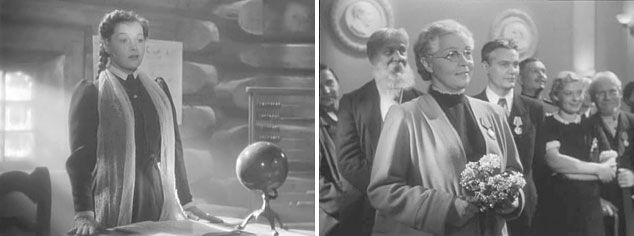 1.2 . «Весна на Заречной улице»  (1956г) сценарий: Феликс МиронерУчительница: Нина Иванова ,Саша Савченко- Николай Рыбников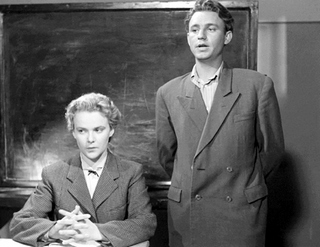 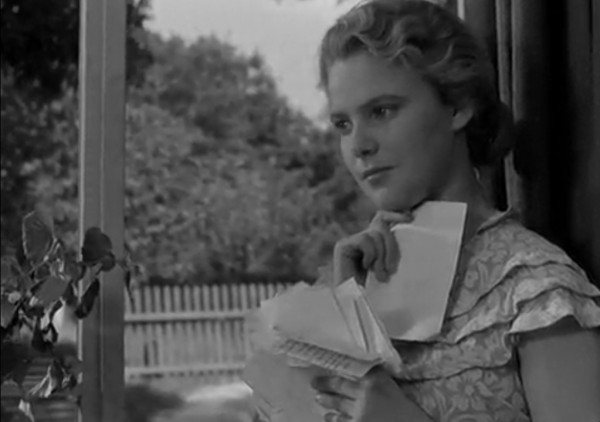 1.3.Доживем до понедельника (1968)  Режиссер: Станислав РостоцкийСценарист: Георгий Полонский (дипломная работа)Учителя: Вячеслав Тихонов, Ирина Печерникова,  Нина Меньшикова, Михаил Зимин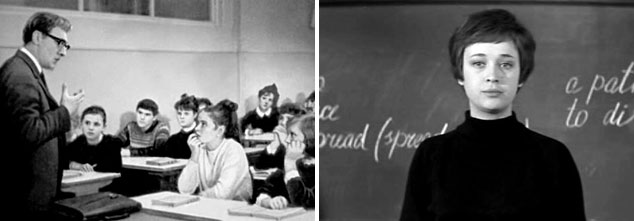 1.4.Большая перемена (1973)   Режиссер: Алексей КореневСценаристы: Алексей Коренев, Георгий Садовников  Учителя: Михаил Кононов, Наталия Богунова, Людмила Касаткина, Анастасия Георгиевская, Валентина Талызина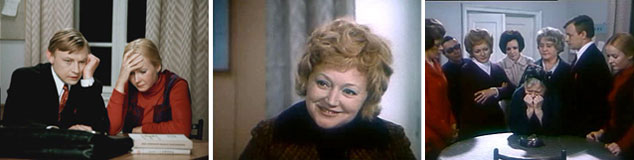 1.5  Фильм «Географ глобус пропил»  2010 г. 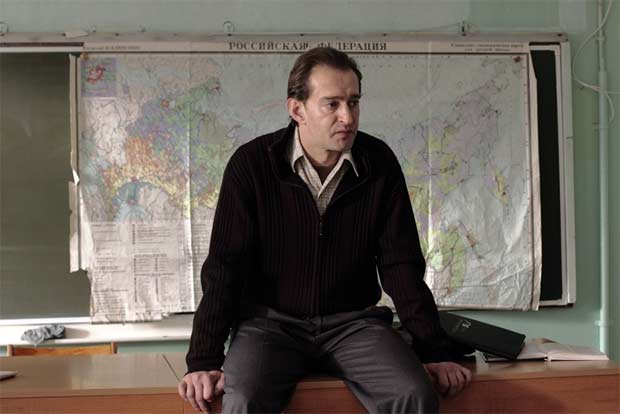 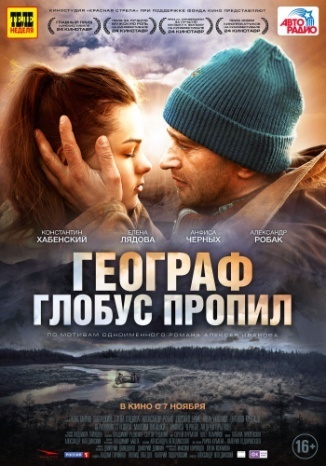 1.6  Ирина Купченко в фильме «Училка»   2015 г. Режиссёр- Алексей Петрухин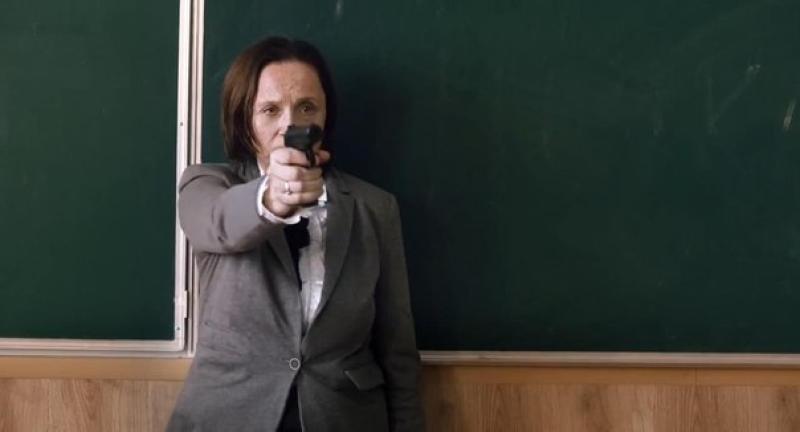 1.7 Фильм «Школа»  2010г.  Валерия Гай Германикап/нПункт планаОписание1ПроблемаОбраз   учителя, по сравнению с фильмами  20 века,   в 21 веке чаще   показан отрицательным  и негативным. 2ГипотезаЕсли образ учителя давних времён значительно отличается от образа сегодняшнего времени, то в кино  образ учителя может быть далёк от реальности как прошлых времён, так и сегодняшнего времени.3Методы исследования:1.сравнительный  2)метод анализа 3)исследовательский.Провели сравнение  изменения  образа учителя в кинофильмах 20 века и  21. Проанализировали нравственные качества учителя  в  кино 20 и 21 века. Установили , что все изменения, касающиеся учителя и его взаимоотношений с учениками в реальной действительности, отразились  в  киноискусстве,       что  оценка  образа учителя  противоречива, и  отношение к образу учителя является неоднозначным.4Библиография  1.Арабов Ю.Н. Кинематограф и теория восприятия: учебное пособие. -М.: ВГИК, 2003. - С. 36.http://uchportfolio.ru/articles/read/465http://www.e-reading.club/chapter.php/149430/4/Isaev,_Slastenin,_Shiyanov_-_Pedagogika.htmlhttp://vm.ru/news/2015/08/29/chemu-nas-uchat-kino-i-shkola-kak-menyalsya-obraz-uchitelya-na-ekrane-295774.htmlhttp://www.liveinternet.ru/users/rosavetrov/post303956001/http://iledebeaute.ru/culture/2013/8/21/36521/